Тест
Магнитное поле существует… (выберите варианты правильных ответов) 
а) вокруг проводника с током
б) вокруг движущихся заряженных частиц
в) вокруг неподвижных зарядов 
г) вокруг магнита 
Кто впервые из учёных доказал, что вокруг проводника с током существует магнитное поле? 
а) Эрстед 
б) Ньютон
в) Архимед
г) ОмЧтобы увеличить магнитный поток (см. рисунок 1), нужно: 
а) алюминиевую рамку заменить железной
б) поднимать рамку вверх
в) взять более слабый магнит 
г) усилить магнитное поле 



Рисунок 1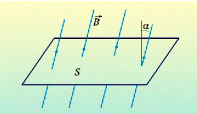 
Проводник, показанный на рисунке 2, притягивается к магниту, потому что: 
а) проводник медный
б) на проводник действует сила Ампера 
б) проводник наэлектризован
в) проводник слабо натянут

Рисунок 2
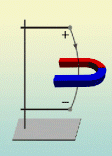 
Задача. В однородном магнитном поле перпендикулярно линиям магнитной индукции поместили прямолинейный проводник с током, по которому течет ток 0,6А. Сила тока со стороны магнитного поля 2А действует на каждые 20 см длины провода. Индукция поля равна:
А) 0,015Тл В) 1,5Тл В) 6Тл.
Что называется магнитным полем? Каковы его основные свойства? Как изображается магнитное поле? .Что представляют  собой линии магнитного  поля прямого проводника с током? Какая связь существует между электрическим током и магнитным полем? Чем объяснить, что магнитная стрелка компаса устанавливается в данном месте Земли в определенном направлении? Что можно определить, используя правило буравчика? От чего зависит направление силы, действующей на проводник с током в магнитном поле? Как называется величина, служащая количественной характеристикой магнитного поля? Домашнее задание П. 36, на странице 154,155 выучить правило левой руки, упр. 33на стр. 156 (выполнить в печатной тетраде)